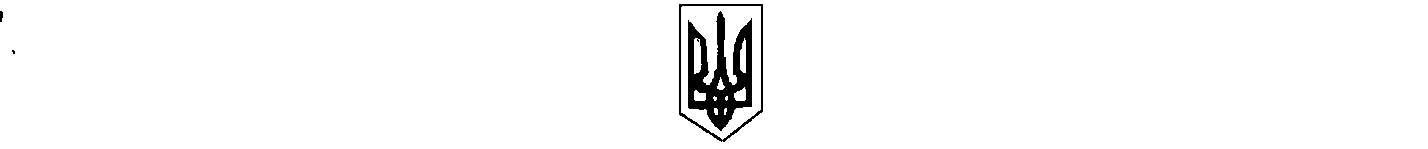                                                                      УКРАЇНА                                            БІЛИЦЬКА СЕЛИЩНА РАДА                                       КОБЕЛЯЦЬКОГО РАЙОНУ                                        ПОЛТАВСЬКОЇ ОБЛАСТІ                                           РОЗПОРЯДЖЕННЯ                    ГОЛОВИ БІЛИЦЬКОЇ СЕЛИЩНОЇ РАДИ15.12.2014 року                                                                                                           №02-06/53Про затвердження норм витрати пального для селищногоавтомобіля.      З метою ефективного використання пального установою та з урахуванням Норм витрати палива і мастильних матеріалів на автомобільному транспорті, затверджених наказом Мінтрансу України за №43 від 10.02.1998 року , з урахуванням змін,унесених наказом Мінінфраструктури від 24.01.2012р.№36:      1.Установити з 15.12.2014р. базові нормативи витрачання пального для селищного легкового автомобіля  Ланос      2. Установити такі коефіцієнти коригування норм витрат пального та умови їх застосування:      2.1.Підвищити в зимовий період норми витрат рідкого палива легковим автомобілем в залежності від фактичної температури повітря:від 0 С включно до  -5 С включно           1%від -6 С до -10 С  включно                        3 %від -11 С і  до -15 С включно                    5%від -16 С і до -20 С    включно                  7%від -21 С і до -25 С включно                     9%Нижче -25 С                                                11%            Показники температури визначати за даними Гідрометцентру і фіксувати в Журналі ведення обліку температурних показників. В подорожніх листах щоденно робити запис фактичної температури повітря, який засвідчувати власним підписом  селищного голови.       2.2.Під час роботи,що потребує частих зупинок(у середньому більше однієї зупинки на  пробігу),а також робота в напружених дорожніх умовах міст, пов’язаних із частими зупинками дорожнього руху(зокрема,у центральних частинах міста), та поїздки на короткі відстані(до 5км) з тривалими перервами між поїздками(1годину і більше) установити надбавку залежно від фактичної довжини поїздки -  5%.       2.3. У межах міст, а також селищах міського типу та інших населених пунктах за наявності в них регульованих перехресть(світлофорів)установити надбавку до норми витрати палива- 5%; у межах міст Полтава, Кременчук – 10%.      3.Відповідальним за фіксацію умов руху у подорожніх листах та фіксацію температури повітря  в зимовий період призначити Петрова С.Г.      4. Нормативні витрати палива розраховувати на підставі даних про пробіг подорожнього листа ,інформації із Журналу ведення обліку температурних показників і відповідно до цього Порядку визначення нормативних витрат палива. Особою, відповідальною за такий розрахунок призначити спеціаліста 2категорії по веденню бухгалтерського обліку Бажан З.А.      Селищний голова                                                                                         І.В.ЧорнаМаркаРік випускуОб*єм двигунаКПТип кузоваСпоряджена масаБазова нормаЛаносTF69 V 12820081498куб.см5М4-двернийхетчбек1036кг9,2л/100км